DELOVNI LISTS čim se ukvarja elektronika:Naštej vsaj 5 porabnikov električne energije. Utemelji, zakaj mobilni telefon deluje, ne da bi bil priklopljen na elektriko.Dopolni manjkajoče besede.Enota in oznaka za napetost: ________________.Naprava s katero merimo napetost: ________________.Napetost, ki pride do naše hiše: _____________.Učinki električnega toka: __________________, _________________, ________________. Ali je električna energija pomembna za naše življenje? Pojasni zakaj?Dopolni miselni vzorec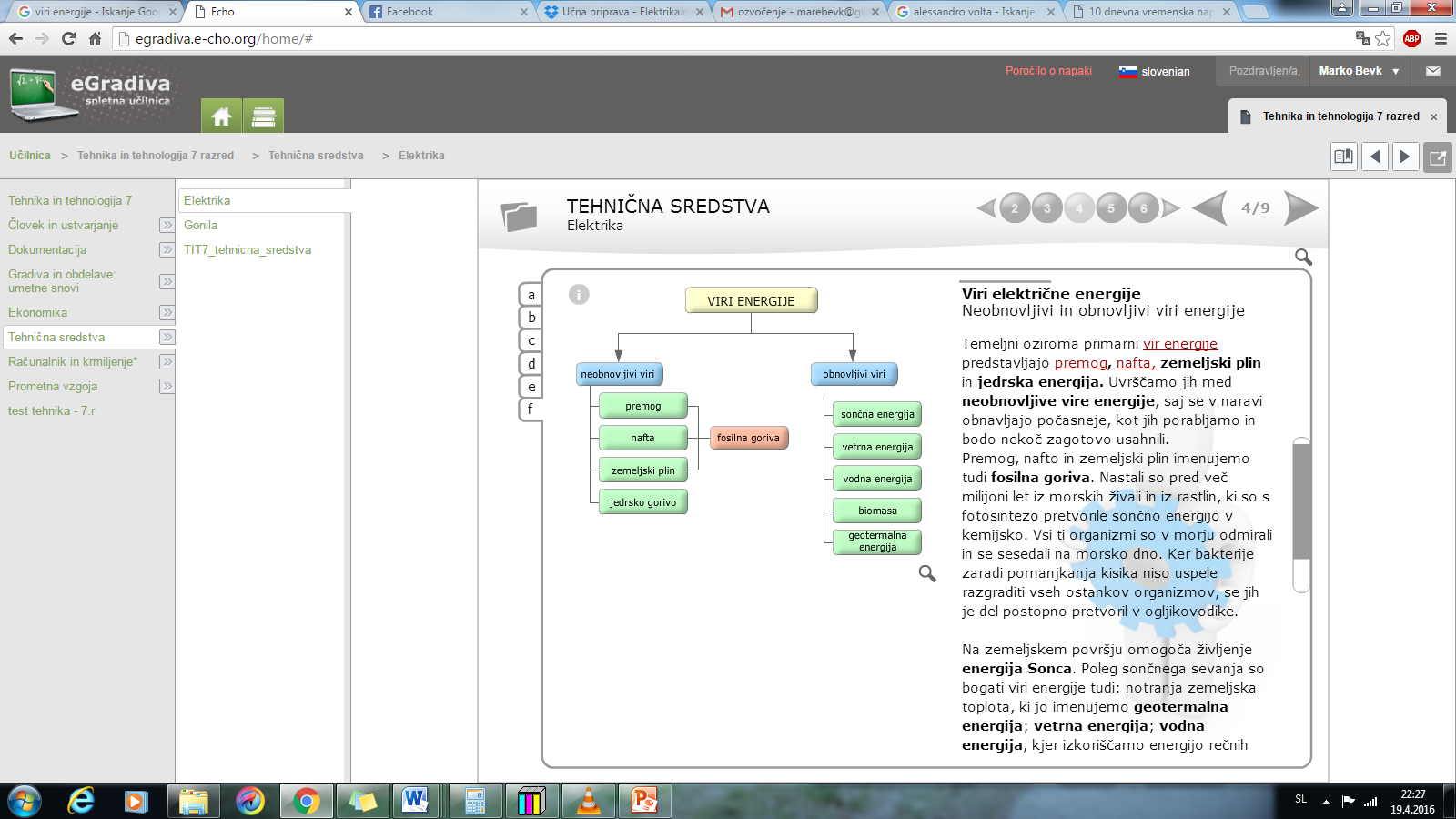 Poveži.8. Katere alternativne vire električne energije poznaš? Naštej jih. Primerjaj alternativne vire z neobnovljivimi viri (njihove prednosti in slabosti).Tudi z izkoriščanjem alternativnih virov lahko pridobivamo električno energijo. Dopiši še 2 načina.Elektrarne na veter, sončne celice, Kaj potrebujemo, da lahko sestavimo najbolj enostaven električni krog.Dopolni tabelo in pod njo nariši shemo osnovnega sklenjenega električnega kroga.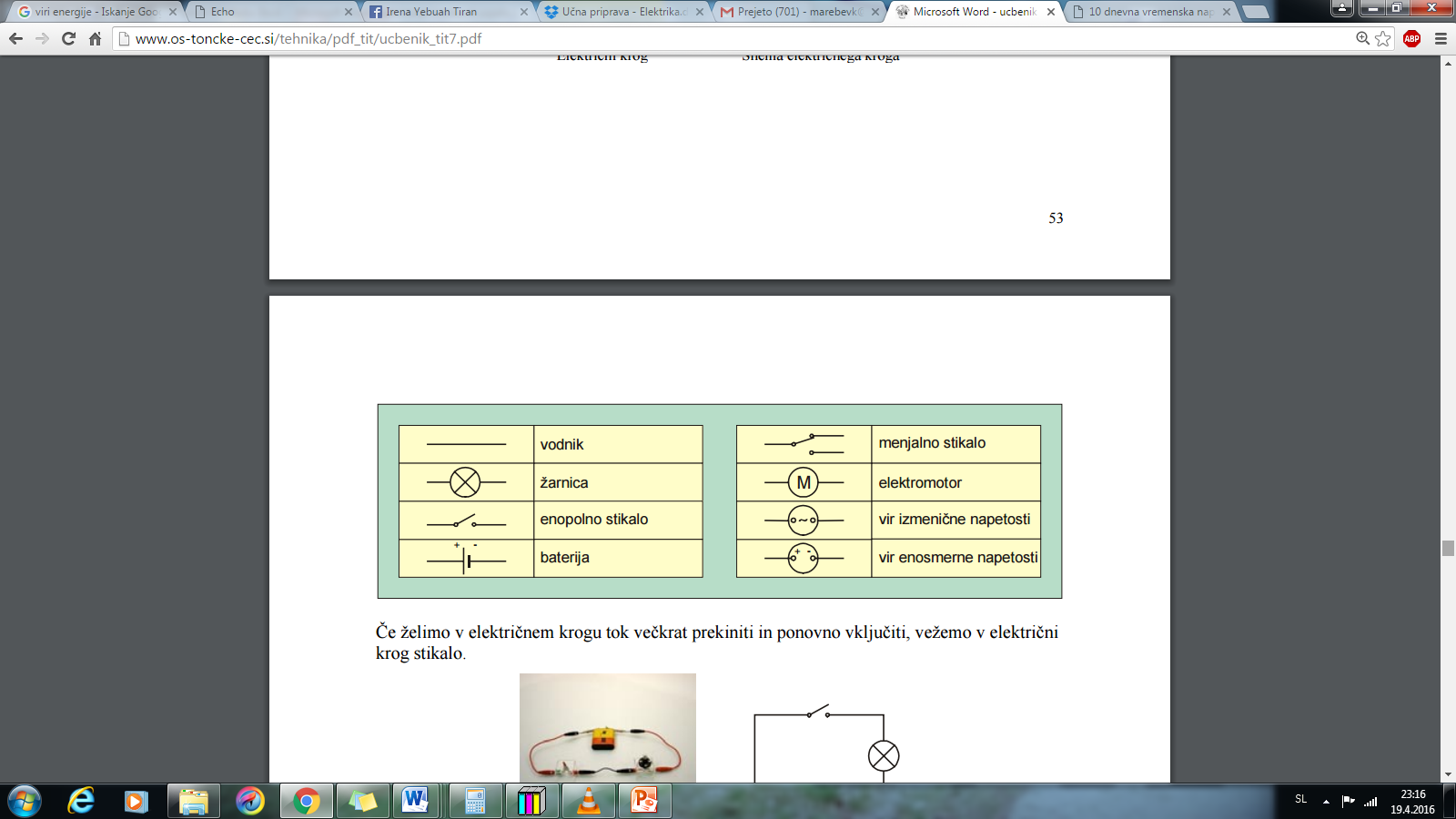 Prevodniki so snovi, ki ____________ električni tok, izolatorji pa so snovi ki električni tok_____________.Naštej nekaj prevodnikov in nekaj izolatorjev.  PREVODNIKI				   		IZOLATORJI1. Termoelektrarnaa) deluje na principu cepitve jeder2. Jedrska elektrarnab) deluje na principu padca tekoče vode3. Hidroelektrarnac) deluje na principu energije, ki se sprošča pri gorenju plina, premoga ali nafte